				     Safety Device Request Form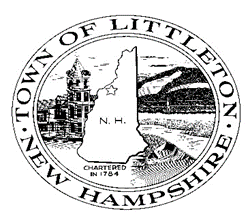 To request the installation or removal of a safety device along a Public Street, complete and submit to:Attn: Town Safety CommitteeTown of Littleton28 Boynton LaneLittleton, NH 03561Date:___________________________Service Requested:Street Light:	 Install	 Remove	Pole #: __________________________________________Street Sign:	 Install	 RemoveTraffic Calming Device:	Install	 Remove  (i.e. crosswalk or other traffic calming device/signage)For Speed Humps – refer to Policy on Speed Humps.  Children at Play, Autistic, Deaf Child signs – refer to Children at Play BrochureOther: _________________________________________________________Street Name: _________________________________________________________________________Location of Device: ____________________________________________________________________Reason for Request: ________________________________________________________________________________________________________________________________________________________________________________________________________Submitted By:____________________________________________ Phone #:___________________ E-mail:____________________			Name (Please Print)										(Please Print)Mailing Address:______________________________________________________________________________________________											(Town, State)			(Zip Code)Safety Device Requests will be reviewed by the Town’s Safety Committee for conformity to various standards that include but are not limited to:State and or Federal Highway Traffic Manual StandardsCommunity wide safety purposeHOA or Developers AgreementRatio of traffic accidentsEnsure the safety of pedestrian and vehicle traffic Consideration is given to the crime rate of an area, but it is not a major factor for determining approvalTraffic Study completed by Littleton PDStreet lights requested solely for the protection of private property (i.e. dusk to dawn lights) should be made directly to your electrical service provider.ApproveNot ApproveTown Department-PD-FD-PWPrint NameSignature